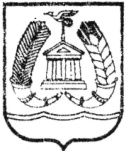 АДМИНИСТРАЦИЯ ГАТЧИНСКОГО МУНИЦИПАЛЬНОГО РАЙОНАЛЕНИНГРАДСКОЙ ОБЛАСТИПОСТАНОВЛЕНИЕ проект От            				                                                               № О внесении изменений в приложение к постановлению администрации МО «Город Гатчина» от 28.12.2011 № 1653 «Об утверждении схемы размещения нестационарных торговых объектов, расположенных на земельных участках, в зданиях, строениях и сооружениях, находящихся в государственной и муниципальной собственности на территории МО «Город Гатчина» (в редакции постановлений администрации МО «Город Гатчина» от 24.02.2012 № 267, от 18.05.2012      № 758,  от  26.06.2012 № 1022, от 12.09.2012     № 1475, от 07.03.2013 № 301, от 25.06.2013 №935, от 12.12.2013 № 1762, от 02.04.2014 №365,        от 29.04.2014 № 545, администрации Гатчинского муниципального района от17.07.2014 № 2663, от 01.08.2014 № 2877,        от 01.06.2015 № 1976, от 25.08.2015 № 3008,     от 02.09.2015 № 3152, от 07.11.2015 № 4064,      от 14.04.2016 № 1332, от 30.05.2016 № 2213)В соответствии со ст. 48  Федерального закона от 06.10.2003  № 131-ФЗ «Об общих принципах организации местного самоуправления в Российской Федерации», Федеральным законом от 28.12.2009 № 381-ФЗ «Об основах государственного регулирования торговой деятельности в Российской Федерации», руководствуясь Уставом Гатчинского муниципального района, Уставом МО «Город Гатчина», учитывая протокол № 5 заседания координационного совета по разработке и утверждению схемы размещения нестационарных торговых объектов, объектов общественного питания, бытового обслуживания и объектов досугово-развлекательного назначения, расположенных на земельных участках находящихся в государственной и муниципальной собственности на территории МО «Город Гатчина» от 24.10.2016, ПОСТАНОВЛЯЕТ:Внести изменения в приложение к постановлению администрации МО «Город Гатчина» от 28.12.2011 № 1653 «Об утверждении схемы размещения нестационарных торговых объектов, расположенных на земельных участках, в             зданиях, строениях и сооружениях, находящихся в государственной                             и муниципальной собственности на территории МО «Город Гатчина» (в редакции постановлений администрации МО «Город Гатчина» от 24.02.2012 № 267,                       от 18.05.2012 № 758,  от  26.06.2012 № 1022, от 12.09.2012 № 1475, от 07.03.2013            № 301, от 25.06.2013 № 935, от 12.12.2013 № 1762, от 02.04.2014 № 365, от 29.04.2014 № 545, администрации Гатчинского муниципального района от 17.07.2014 № 2663, от 01.08.2014 № 2877, от 01.06.2015 № 1976, от 25.08.2015 № 3008, от 02.09.2015      № 3152, от 27.11.2015 № 4064, от 14.04.2016 № 1332,от 30.05.2016 № 2213) изложив пункты 40, 42, 63 перечня земельных участков, находящихся в муниципальной или государственной собственности, для размещения на них нестационарных торговых объектов, расположенных на территории МО «Город Гатчина» в редакции согласно приложению к настоящему постановлению. Настоящее постановление вступает в силу со дня официального опубликования в газете «Гатчинская правда» и подлежит размещению на официальном сайте Гатчинского муниципального района.Контроль исполнения настоящего постановления  возложить на заместителя главы администрации Гатчинского муниципального района по городскому хозяйству Е.Ю. Фараонову.Глава администрации                                                                        Гатчинского муниципального района                                           Е.В. ЛюбушкинаРудченко Н.А.                                                                         Приложение                                           к постановлению  администрации Гатчинского муниципального района                                                   от «              №            Переченьземельных участков, находящихся в муниципальной или государственной собственности, для размещения на них  нестационарных торговых объектов, расположенных на территории МО «Город Гатчина»№№п/пАдрес земельного участкаПлощадь земельного      участка кв.м.Кадастровый номер земельногоучастка(при наличии)Наименование хозяйствующегосубъекта, с которым заключен договор на право пользования земельным участком (его частью)( если участок свободен ставится прочерк)Реквизиты договора на   право                           пользования земельным участком (его частью)(№, дата, срок договора) (если участок  свободен ставится прочерк)Вид нестационарного объекта,   размещенногона  участке(его части)(павильон, киоск, аптечный киоск, палатка, торговыйавтомат, передвижной объект торговли)(если    участоксвободенуказывается               предполагаемый к размещению видобъекта)Ассортимент реализуемойПродукции (продовольственные,  непродовольственные товары, смешанныйассортимент)(если участоксвободенуказываетсяпредполагаемыйассортимент)Принадлежностьхозяйствующегосубъекта,которому ужепередан илипланируется к передачземельныйучасток , (егочасть), ккатегориисубъектовмалого илисреднегопредпринимательства(да / нет)    40.г. Гатчина, ул. Соборная           (от пересечения  ул.Красная с ул.Соборная до пересечения ул.Горького с ул.Соборная)18---передвижныеобъекты торговлисмешанныйассортимент(выпечка, мороженое,прохладительные напитки,воздушныешары, сувенирная продукция; елки, цветы и сопутствующие товары)нет    42.г. Гатчина,              ул. Соборная                    (от пересечения      ул. Горького с        ул. Соборная до пересечения ул.К.Маркса с                     ул. Соборная)15---передвижныеобъекты торговлисмешанныйассортимент(выпечка, мороженое,прохладительные напитки,воздушныешары, сувенирная продукция; елки, цветы и сопутствующие товары)нет63.гор. Гатчина, ул. Чехова, у дома № 145---лотоксмешанныйассортимент (плодовоовощная продукция; елки, цветы и сопутствующие товары)          нет